　　　　　　■　なんば・なにわ祭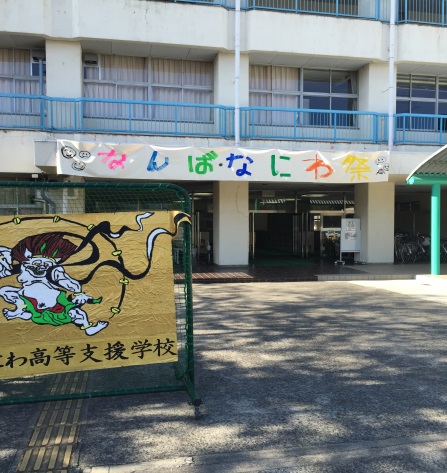 1．実施場所○　大阪府立難波支援学校　・　大阪府立なにわ高等支援学校2．実施日時○　12月 2日（金）　9時40分～14時25分　　　　　　 3日（土）　9時40分～14時40分3．プログラム内容○　難波小学部及び中学部・高等部の各学年の劇発表○　難波・なにわ合同和太鼓演奏○　なにわ販売・模擬店★なんば・なにわ★　本祭は、今年度より同じ校舎を共有する難波支援学校となにわ高等支援学校が合同で開催し、舞台発表や模擬店を行いました。 劇発表では、難波支援学校小学部と中学部・高等部の全学年がそれぞれ取組み、オリジナルの要素も交えて、活き活きと演じていました。また、難波・なにわ合同和太鼓演奏では、映像を利用した地域紹介から始まり、迫力ある見事な和太鼓演奏を披露していました。発表に向けて、地域の和太鼓集団「怒（いかり）」のご指導のもと、集中的に10時間以上合同で練習したそうです。　なにわ販売・模擬店では、なにわ高等支援学校の生徒が宣伝に出かけたり、お店の装飾をしたりと工夫を凝らし、来店したお客様に、笑顔で接客をしていました。地域の協力も得て大成功！！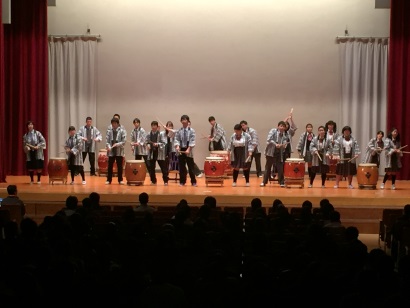 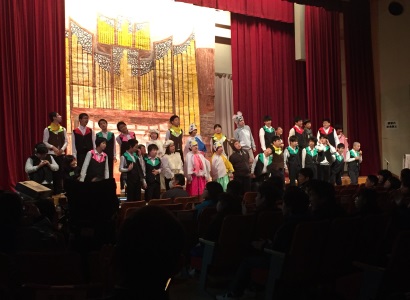 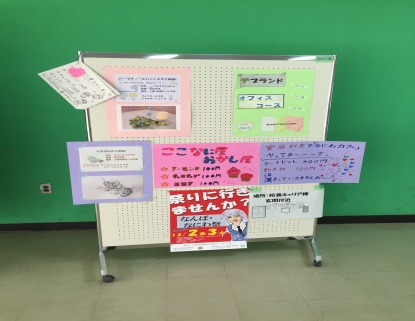 